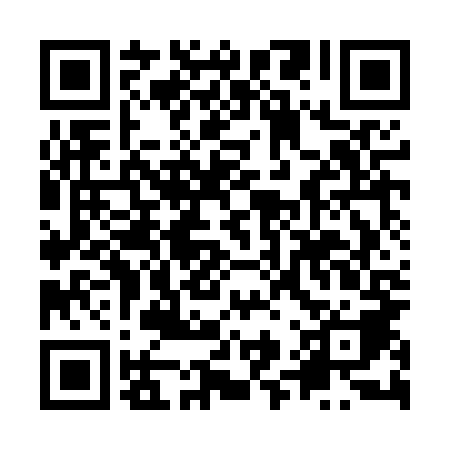 Ramadan times for Iwaniszki, PolandMon 11 Mar 2024 - Wed 10 Apr 2024High Latitude Method: Angle Based RulePrayer Calculation Method: Muslim World LeagueAsar Calculation Method: HanafiPrayer times provided by https://www.salahtimes.comDateDayFajrSuhurSunriseDhuhrAsrIftarMaghribIsha11Mon3:543:545:5311:393:275:265:267:1812Tue3:513:515:5011:393:295:285:287:2013Wed3:483:485:4811:383:305:305:307:2214Thu3:463:465:4511:383:325:325:327:2515Fri3:433:435:4311:383:335:345:347:2716Sat3:403:405:4111:373:355:365:367:2917Sun3:373:375:3811:373:365:375:377:3118Mon3:343:345:3611:373:385:395:397:3319Tue3:323:325:3311:373:405:415:417:3620Wed3:293:295:3111:363:415:435:437:3821Thu3:263:265:2811:363:435:455:457:4022Fri3:233:235:2611:363:445:475:477:4223Sat3:203:205:2311:353:465:495:497:4524Sun3:173:175:2111:353:475:515:517:4725Mon3:143:145:1811:353:495:535:537:4926Tue3:113:115:1611:353:505:555:557:5227Wed3:083:085:1311:343:515:565:567:5428Thu3:053:055:1111:343:535:585:587:5629Fri3:023:025:0811:343:546:006:007:5930Sat2:592:595:0611:333:566:026:028:0131Sun3:553:556:0312:334:577:047:049:041Mon3:523:526:0112:334:587:067:069:062Tue3:493:495:5812:325:007:087:089:093Wed3:463:465:5612:325:017:107:109:114Thu3:423:425:5312:325:037:117:119:145Fri3:393:395:5112:325:047:137:139:176Sat3:363:365:4812:315:057:157:159:197Sun3:323:325:4612:315:077:177:179:228Mon3:293:295:4412:315:087:197:199:259Tue3:263:265:4112:305:097:217:219:2810Wed3:223:225:3912:305:117:237:239:30